Réaliser des mélanges peut provoquer des transformations de la matière (dissolution, réaction)Réaliser des mélanges peut provoquer des transformations de la matière (dissolution, réaction)La matière qui nous entoure (à l’état solide, liquide ou gazeux), résultat d’un mélange de différents constituants.La matière qui nous entoure (à l’état solide, liquide ou gazeux), résultat d’un mélange de différents constituants.VIVANT-1.2 Utiliser différents critères pour classer les êtres vivants ; identifier des liens de parenté entre les organismesVIVANT-1.2 Utiliser différents critères pour classer les êtres vivants ; identifier des liens de parenté entre les organismesVIVANT-1.2 Utiliser différents critères pour classer les êtres vivants ; identifier des liens de parenté entre les organismesVIVANT-2.3 VIVANT-2.3 VIVANT-2.3 TERRE-2.3 TERRE-2.3 TERRE-2.3 TERRE-2.5 TERRE-2.5 TERRE-2.5 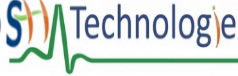 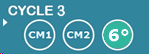 